SARDE AL PESTO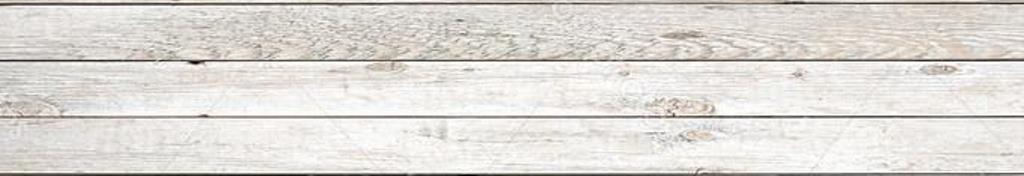 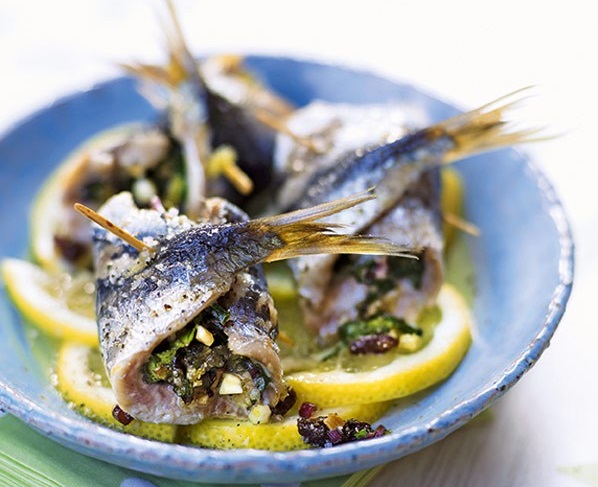 INGREDIENTI16  sardeUn mazzo di basilico2 spicchi d’aglioPinoli tostati70 g parmigiano grattugiatoOlio evoSale, pepeFettine di limone grigliatePREPARAZIONEPreparate il barbecue per una cottura indiretta.Preparare le sarde togliendo la testa e la lisca centrale aprendole a libretto.Passare nel mix le foglie di basilico, l’aglio e i pinoli fino ad ottenere un composto grossolano, poi aggiungere il parmigiano e l’olio mescolando dolcemente per amalgamare il tutto aggiustando di sale e pepe.Spalmare un po’ di pesto all’interno delle sarde, chiudendole poi delicatamente ad involtino fermando la coda con uno stuzzicadenti.Cuocere per 5/6 minuti e servire calde accompagnate con alcune fette di limone precedentemente grigliate.